Kurnell Public School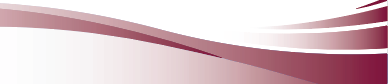 